BIENVENUE    à notre Repas d’automne Restaurant Le Farinet – Crans-Montana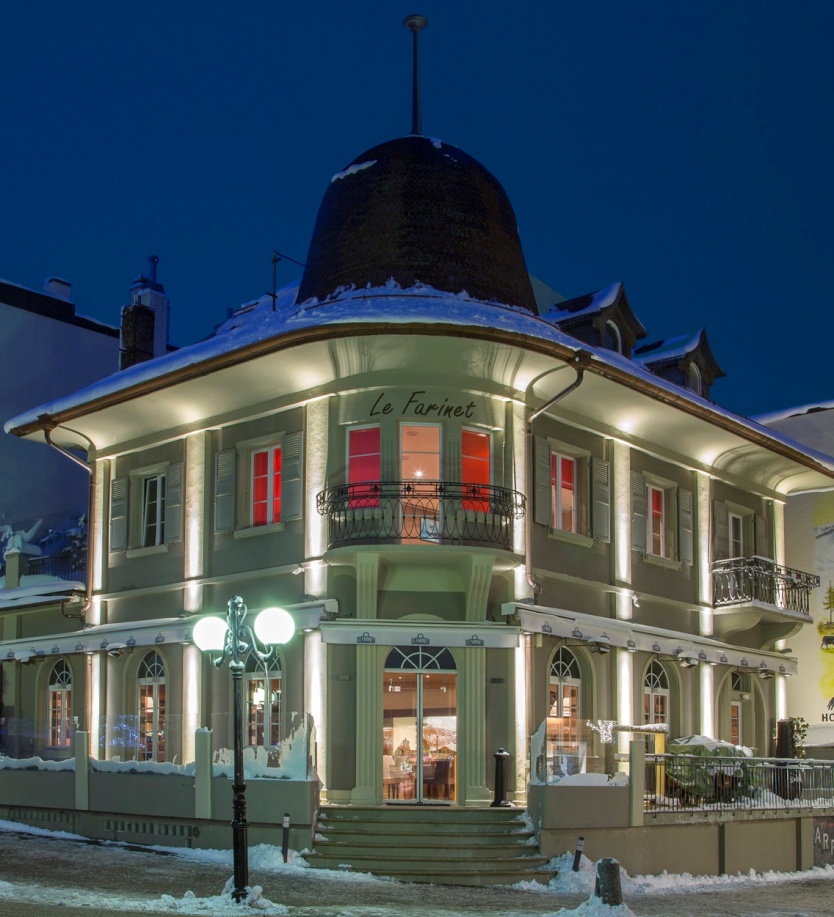 LE MENU Amuse-bouche du Chef***Espadon mariné aux agrumes de Sorento***Tagliolini Maison, sauce au foie grasFlambage à l’Armagnac dans la meule de Parmigiano Reggiano***Filet mignon cuit dans sa Fouillette Réduction de jus au Pinot Noir Garniture***Finger « El Conquistador »***Café****************************LES VINS Humagne Blanche 2016, Cave Delta, (Venthône)Pinot Noir, Tête de Cuvée, Clavien, (Miège)Yaca 2015, Cave d’Anchettes, (Venthône)ASSOCIATION NATIONALE DES AMIS DU VIN                 AMIS DU VIN EN VALAIS (AVV)               www.amiduvin-vs.ch	Sion, octobre 2018Chères Amies, Chers Amis du Vin,Chez nous, les hommes devraient naître plus heureux et plus joyeux qu'ailleurs, car je crois que le bonheur vient aux hommes qui naissent là où l'on trouve le bon vin
Léonard De VinciUn proverbe qui convient parfaitement à notre traditionnel repas d’automne, qui aura lieu cette année lesamedi 3 novembre 2018au Restaurant  Le Farinet à Crans-MontanaFamille Taillens - PalumboAu plaisir de partager ce moment de convivialité avec vous.Avec nos salutations amicales.Dominique Favre	Maryse Sierro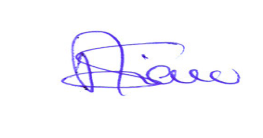 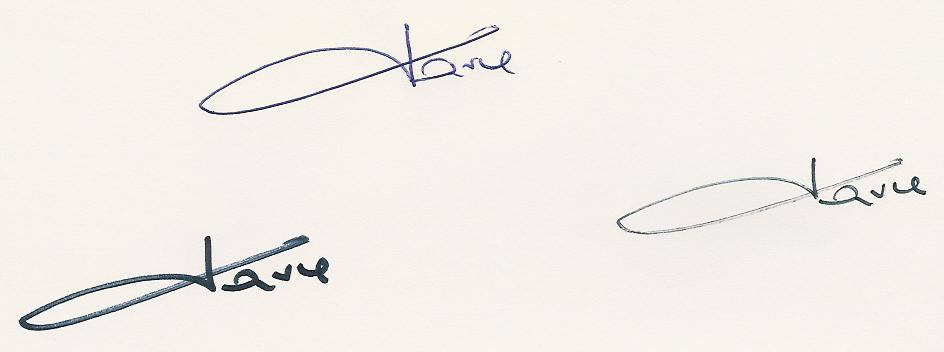 Président	Président                                                                         SecrétaireInscriptions :Merci de confirmer votre présence par sms au 079/ 598.12.94, ou par email msierro@netplus.ch jusqu’au lundi 29 octobre 2018.11h00… Apéritif L’apéritif se déroulera à la Cave des Champs, chez Claudy CLAVIEN,. Nous y serons attendus de 11 à 12h30. Une belle dégustation sera présentée par la fille de Claudy, nouvelle ingénieure-œnologue.Adresse de la Cave des Champs : Route des Champs 2, à 3972 Miège 12h30… Repas au Restaurant Le Farinet	Le prix du repas avec les vins et le café est fixé à CHF 120.— par personne. Le montant sera encaissé à l’entrée. Adresse du Restaurant Le Farinet :Rue Louis-Antille 7, 3963 Crans Montana 